По поручению Губернатора Свердловской области Е.В. Куйвашева по итогам рабочей поездки в городской округ Первоуральск, состоявшейся 2 сентября 2020 года, в год «Науки и технологий» на базе Муниципального автономного общеобразовательного учреждения «Лицей № 21» 01 сентября 2021 года состоялось открытие современного естественно-научного центра для учащихся. Естественно-научный центр  - это пространство новых технологий для современного образования, где могут проводиться учебные занятия, курсы внеурочной деятельности, занятия объединений дополнительного образования, занятия проектной и исследовательской деятельностью, практикумы, мастер-классы, встречи с тьюторами и наставниками, выставки, конкурсные мероприятия, подготовка к олимпиадам естественнонаучного цикла.Основными целями создания на базе МАОУ «Лицей № 21»Центра естественно научных дисциплин являются: - формирование высокотехнологичной образовательной среды, направленной на реализацию качественного естественнонаучного образования, профильного и углубленного образования по предметам естественнонаучной направленности, развитие у обучающихся проектно-исследовательских компетенций, навыков командной работы, самообразования, самоорганизации, профессионального самоопределения;- организация сетевого взаимодействия с образовательными организациями городского округа Первоуральск, а также с предприятиями и организациями;- формирование функциональной грамотности обучающихся через обновление содержания, методов обучения и воспитания, образовательных технологий предметных областей «Естественнонаучные предметы», «Естественные науки», «Обществознание и естествознание (окружающий мир)», «Физическая культура и основы безопасности жизнедеятельности».Для организации работы Центра естественно-научных дисциплин из средств местного бюджета проведены ремонты кабинетов на сумму 5 573 195 руб., созданы:1. «Естественно-научная лаборатория» 2. «Лаборантская»3. «Кабинет  химии»4. «Кабинет биологии»5. «Коворкинг - зона» Из средств областного бюджета приобретена мебель в кабинеты Центра естественно-научных дисциплин на сумму 799 999,00 руб.Из средств местного бюджета проведен ремонт помещений средней рекреации на сумму  5 372 579,8 руб., приобретена мебель в помещения средней рекреации (кабинет физики) на сумму 1 107 560,25 руб. из средств областного бюджета.Из средств областного бюджета приобретено оборудование для учебной практической и проектной деятельности, проведения опытов и экспериментов по химии, биологии, экологии, оказанию первой медицинской помощи на сумму 20 000 000 руб.На базе Центра естественно-научных дисциплин планируется:1) реализация образовательных программ естественнонаучной направленности, в том числе на углубленном уровне по учебным предметам:«Химия», «Биология», «Естествознание», «ОБЖ».Реализация рабочих программ по учебным предметам естественнонаучной направленностей из части учебного плана, формируемой участниками образовательных отношений, программ внеурочной деятельности:по «Экологии», «Медицинской биологии», «Основам медицинских знаний», «Микробиологии», «Биохимии», «Оказанию первой медицинской помощи», «Основам нанотехнологий».2) организация практической и исследовательской деятельности обучающихся с активным применением обучающимися возможностей 3-D моделирования, прототипирования, программирования, технологий дополненной и виртуальной реальности;3) создание условий для осознанного выбора обучающимися будущей профессии для обеспечения социальной успешности каждого обучающегося:проведение естественно-научных квестов,  профессиональных проб,  лицейского JuniorSkils  с привлечением обучающихся образовательных организаций городского округа Первоуральск по компетенциям «Лабораторный химический анализ», «Агрономические работы», «Нейротехнологии», «Ландшафтный дизайн»;4) проведение конкурсных и олимпиадных мероприятий естественнонаучной направленности различного уровня;5) организация сетевого взаимодействия:- проведение совместных образовательных событий для обучающихся естественнонаучной, экологической направленности школ города;- организация практических занятий с применением высокотехнологического оборудования для обучающихся общеобразовательных организаций с низкими образовательными результатами;- методическая поддержка учителей образовательных организаций с низкими результатами и функционирующих в сложных социально-экономических условиях;сетевое взаимодействие с ресурсными центрами «Золотое сечение» (Свердловская область), Детский технопарк «Кванториум» (город Первоуральск), Школьная лига «РОСНАНО», Центром Инновационного Молодежного Творчества «Униматик»:сетевое взаимодействие с образовательными организациями средне-профессионального и высшего образования сетевое взаимодействие с предприятиями и организациями городского округа Первоуральск сетевое взаимодействие общественными организациями 6) повышение квалификации педагогических кадров и развитие их профессиональных компетенций:- применение  деятельностных форм повышения квалификации педагогических кадров (тренинги, деятельностный анализ уроков, проектные семинары, мастер-классы по освоению нового оборудования);- открытие на базе Центра естественно-научных дисциплин стажировочной площадки для педагогов естественно-научного профиля и ОБЖ «Педагогические практики развития естественнонаучной грамотности обучающихся в условиях функционирования естественнонаучного центра (из опыта работы)»;- транслирование опыта работы Центра естественно-научных дисциплин на муниципальном, окружном (Западный управленческий округ), региональном, всероссийском уровнях.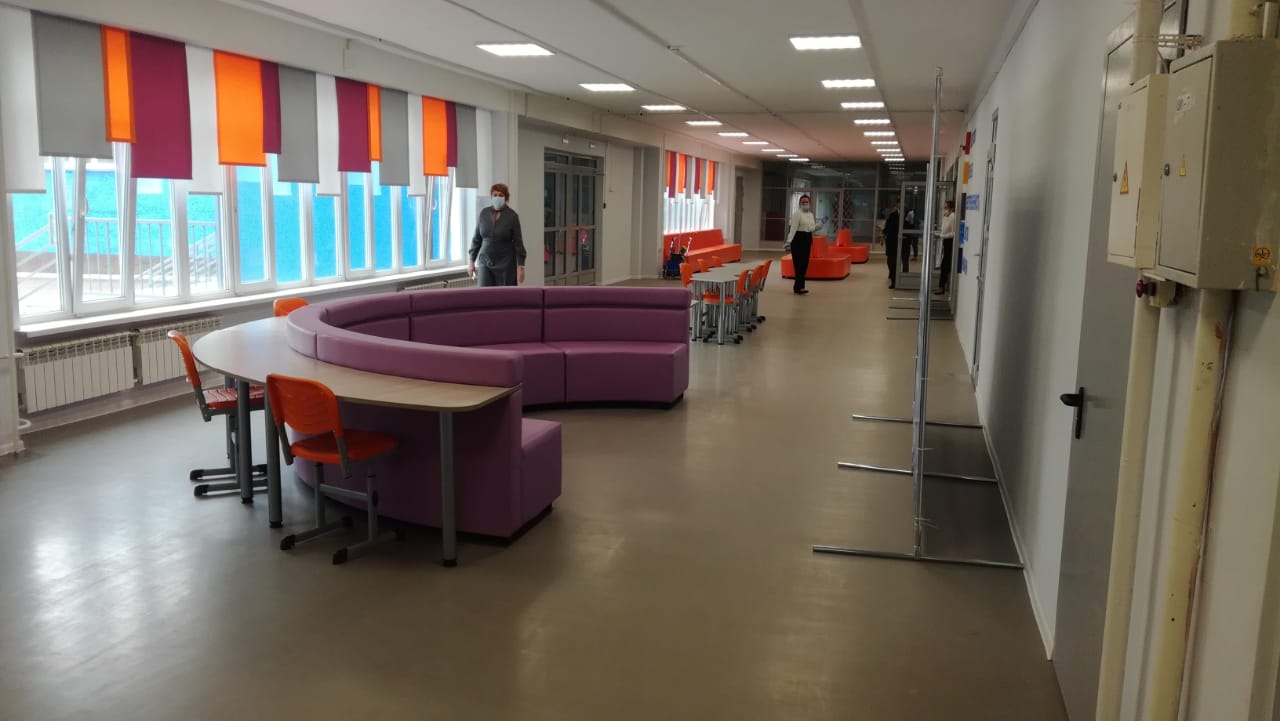 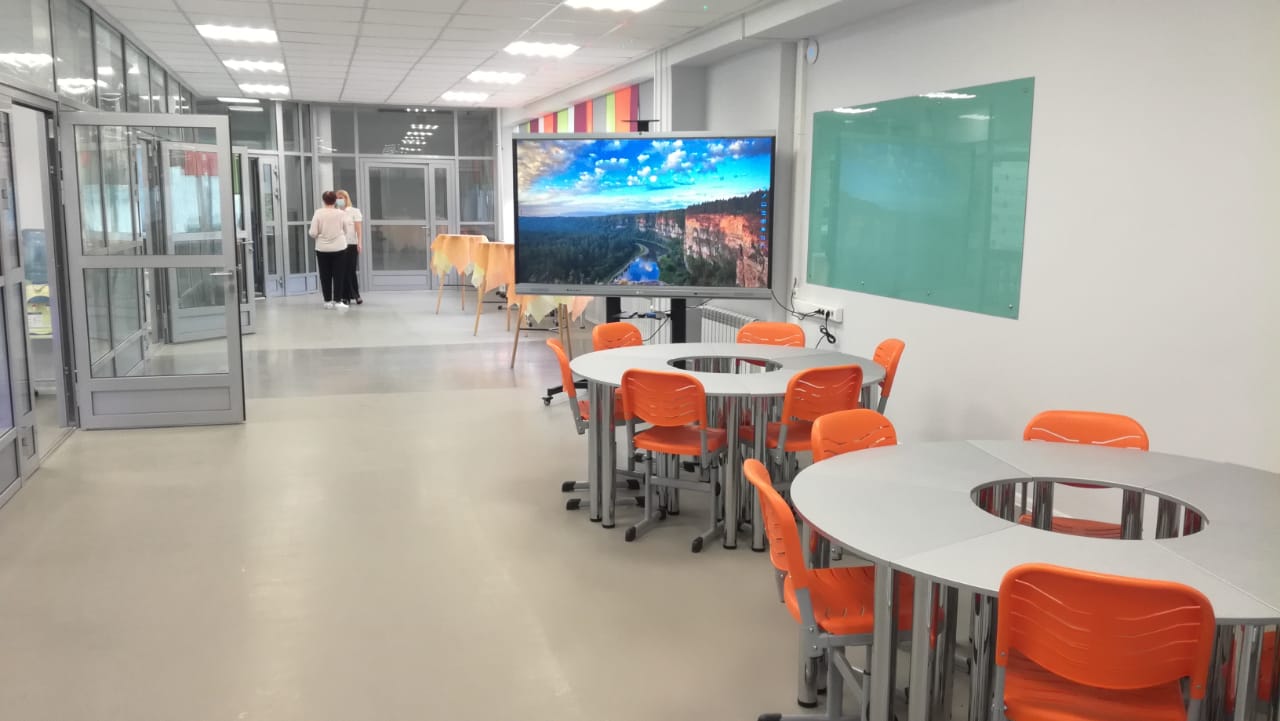 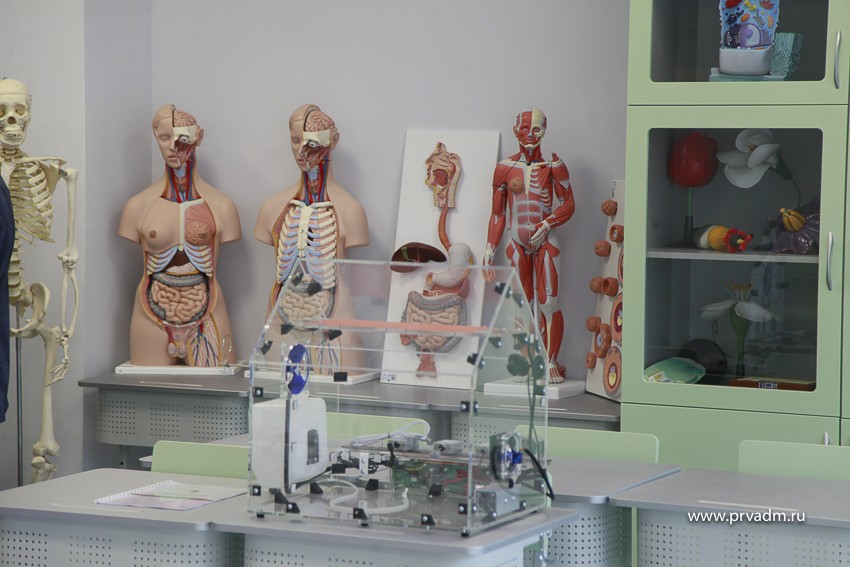 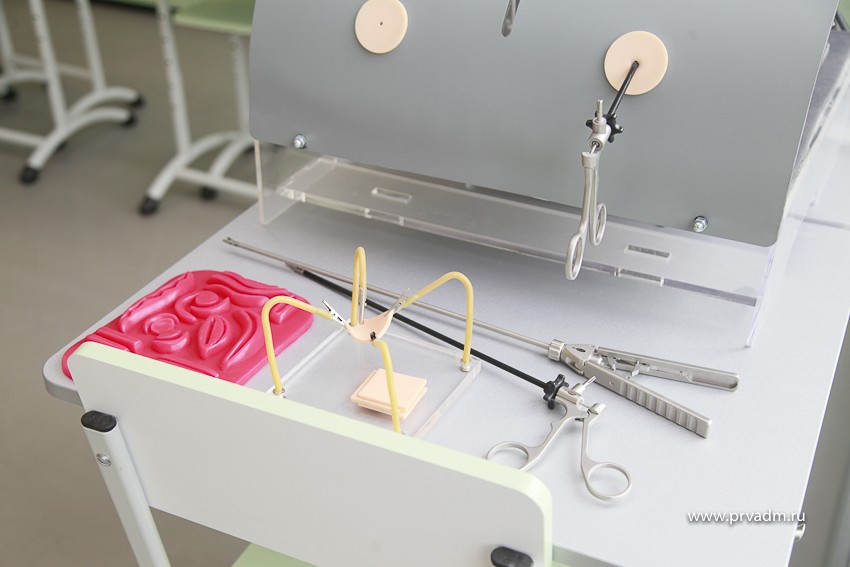 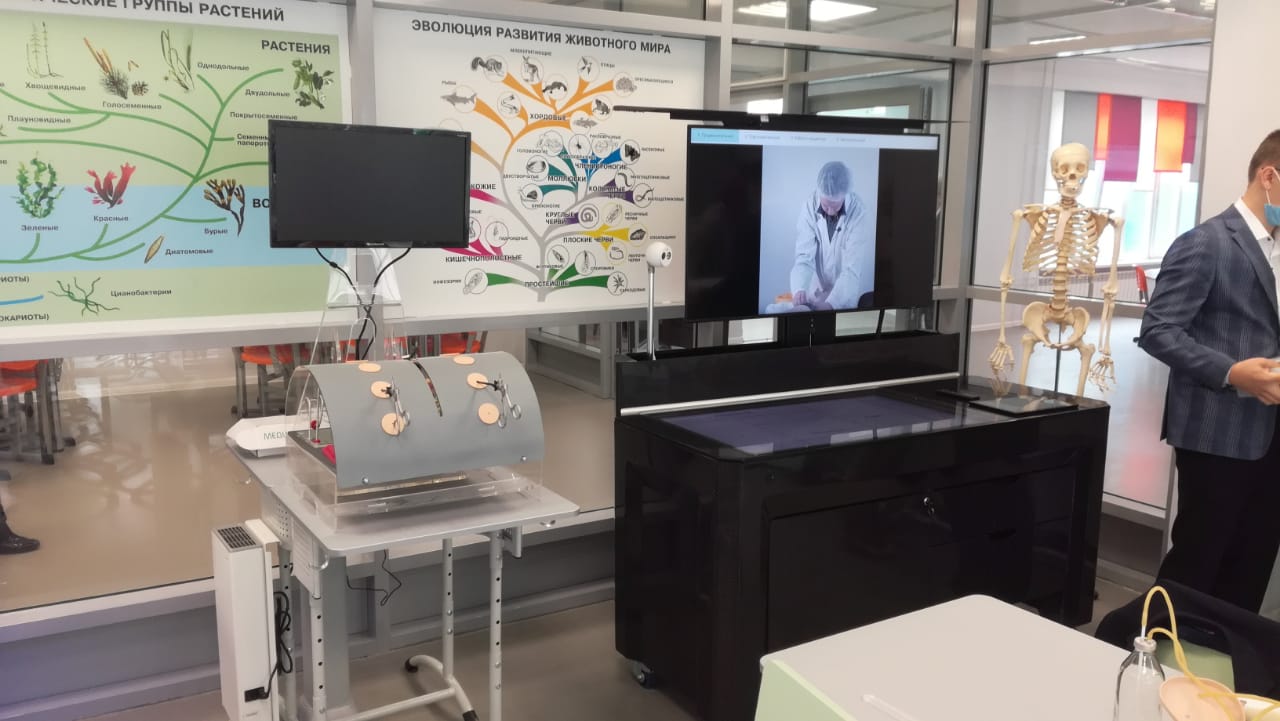 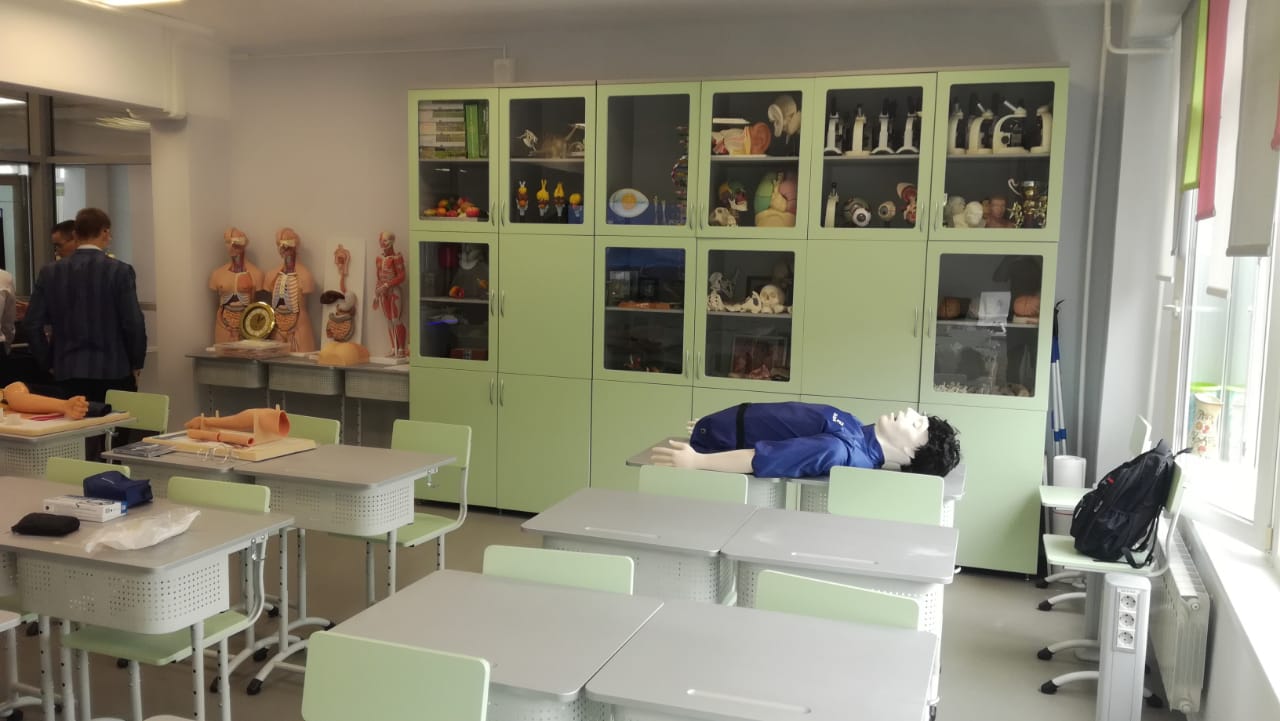 